СОВЕТ ДЕПУТАТОВ ЩЁЛКОВСКОГО МУНИЦИПАЛЬНОГО РАЙОНАМОСКОВСКОЙ ОБЛАСТИР Е Ш Е Н И Е от 29.08.2017 № 540/60Об утверждении перечня имущества Щелковского муниципального районаМосковской области, предлагаемого к передаче в собственность Российской ФедерацииВ соответствии со статьёй 154 Федерального закона от 22.08.2004 №122-ФЗ «О внесении изменений в законодательные акты Российской  Федерации и признании утратившими силу некоторых законодательных актов Российской Федерации в связи с принятием  федеральных законов «О внесении изменений и дополнений в Федеральный закон «Об общих принципах организации законодательных (представительных) и исполнительных органов государственной власти субъектов Российской Федерации» и «Об общих принципах организации местного  самоуправления в Российской Федерации», руководствуясь Положением о порядке управления и распоряжения имуществом, находящимся в собственности Щёлковского муниципального района Московской области, утверждённым решением Совета депутатов Щелковского муниципального района от 18.12.2007 № 275/44, Совет депутатов Щёлковского муниципального района Р Е Ш И Л:	1. Утвердить перечень имущества Щелковского муниципального района Московской области, предлагаемого к передаче в собственность Российской Федерации (прилагается).	2. Администрации Щелковского муниципального района осуществить мероприятия по передаче имущества в соответствии с пунктом 1 настоящего решения. 3. Настоящее решение подлежит опубликованию в порядке, установленном для опубликования муниципальных правовых актов, и размещению на официальном сайте Администрации Щёлковского муниципального района.Председатель Совета депутатов Щёлковского муниципального района                                          Н.В. СуровцеваУтвержденрешением Совета депутатовЩёлковского муниципального районаМосковской областиот 29.08.2017 № 540/60Перечень имущества Щёлковского муниципального района Московской области, предлагаемого к передаче в собственность Российской ФедерацииЗаместитель начальника Управления имущественных отношений Администрации Щёлковского муниципального района								                   Е.В. Лыжненко№п/пПолное наименование организацииАдрес места нахождения организации, ИНН организацииНаименование имуществаАдрес места нахождения имуществаИндивидуализирующие характеристики имущества1234561Шкаф для одежды Московская область,                            г. Щелково, ул. Заводская, д.57 шт., балансовая стоимость 75329,94 руб.2Шкаф для документовМосковская область,                            г. Щелково, ул. Заводская, д.511 шт., балансовая стоимость 139103,80 руб.3Стол рабочий Московская область,                            г. Щелково, ул. Заводская, д.58 шт., балансовая стоимость 83325,84 руб.4Стол «Поворотный элемент»Московская область,                            г. Щелково, ул. Заводская, д.55 шт., балансовая стоимость 45020,25 руб.5СейфМосковская область,                            г. Щелково, ул. Заводская, д.57 шт., балансовая стоимость 48561,03 руб.6Тумба выкатнаяМосковская область,                            г. Щелково, ул. Заводская, д.55 шт., балансовая стоимость 37525,40 руб.7Телефонный столикМосковская область,                            г. Щелково, ул. Заводская, д.51 шт., балансовая стоимость 6585,84 руб.8Комплект мебели для офисаМосковская область,                            г. Щелково, ул. Заводская, д.51 шт., балансовая стоимость 124161,30 руб.9Стул-креслоМосковская область,                            г. Щелково, ул. Заводская, д.57 шт., балансовая стоимость 42122,78 руб.212345610Стол компьютерныйМосковская область,                            г. Щелково, ул. Заводская, д.56 шт., балансовая стоимость 64627,14 руб.11Кресло рабочееМосковская область,                            г. Щелково, ул. Заводская, д.58 шт., балансовая стоимость 70848,40 руб.12Шкаф-стеллажМосковская область,                            г. Щелково, ул. Заводская, д.58 шт., балансовая стоимость 109531,20 руб.13Шкаф металлический двухстворчатый с сейфомМосковская область,                            г. Щелково, ул. Заводская, д.53 шт., балансовая стоимость 42548,55 руб.14Кресло руководителяМосковская область,                            г. Щелково, ул. Заводская, д.51 шт., балансовая стоимость 20525,65 руб.15Стул полужёсткий Московская область,                            г. Щелково, ул. Заводская, д.523 шт., балансовая стоимость 39166,47 руб.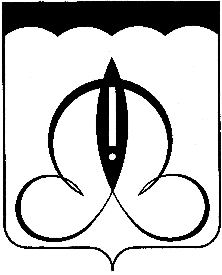 